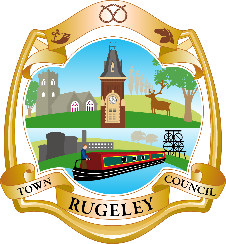 Councillors are summoned to Rose Theatre Committee which will be held at the Council Chamber, Rugeley at 7.00pm on Wednesday 21st September 2022 at which the following business will be transacted.Hilary GoodreidMrs H Goodreid
Town ClerkAGENDA64ApologiesTo receive any apologies (through the Clerk in accordance with Standing Orders) 47Declaration of Personal & Prejudicial interest in any item on the agenda(Note members should notify Monitoring officer within 28 days if not already declared)48To receive any requests for dispensation.4949.1Chair to close meeting for public session.Members of the public are invited to address the Council on any issue over which it has a power.  50Chair to reopen the council meeting.5151.1MinutesTo consider approval of the Minutes of Rose Theatre Committee held on Wednesday 13th July 2022.52
52.1Matters ArisingCllrs to consider updates on matters arising from the previous minutes where they are not on the agenda for further discussion.5353.1Income and ExpenditureCouncillors to consider the income and expenditure reports for the committee for July and August 2022 should they be available. Attached5454.1HalloweenCllrs to discuss the possibility of hosting a Halloween event in the theatre.5555.1Theatre Managers ReportCllrs to receive a written update on booking and activities in the theatre.  Attached5656.1Date of Next meetingRose Theatre Committee will next meet on Wednesday 21st September 2022.